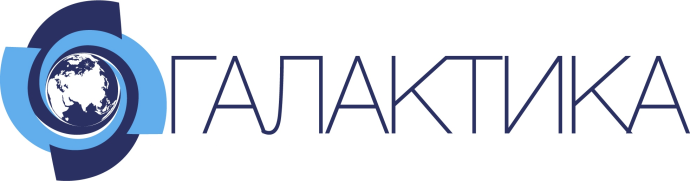 ПРОФЕССИОНАЛЬНОЕ ОБРАЗОВАТЕЛЬНОЕ ЧАСТНОЕ УЧРЕЖДЕНИЕ«КОЛЛЕДЖ ИННОВАЦИОННЫХ ТЕХНОЛОГИЙ И СЕРВИСА«ГАЛАКТИКА»ПРОГРАММа государственной итоговой аттестацииПО СПЕЦИАЛЬНОСТИ 43.02.12 ТЕХНОЛОГИЯ ЭСТЕТИЧЕСКИХ УСЛУГКвалификация – специалист в области прикладной эстетикиМосква 2021СОДЕРЖАНИЕ1. Общие положенияПрограмма государственной итоговой аттестации является частью образовательной программы среднего профессионального образования программы подготовки специалистов среднего звена специальности 43.02.12 Технология эстетических услуг. Государственная итоговая аттестация проводится в целях определения соответствия результатов освоения выпускниками программы подготовки специалистов среднего звена специальности 43.02.12 Технология эстетических услуг соответствующим требованиям федерального государственного образовательного стандарта среднего профессионального образования и работодателей и готовности выпускника к следующим видам деятельности и сформированным у выпускника соответствующих профессиональных компетенций (ПК): 1. Санитарно-гигиеническая подготовка зоны обслуживания для предоставления эстетических услуг.ПК 1.1. Подготавливать рабочее место, инструменты и оборудование в соответствии с требованиями санитарных правил и норм.ПК 1.2. Проводить тестирование кожи, строения тела клиента с целью определения требуемого комплекса эстетических услуг.ПК 1.3. Согласовывать с клиентом комплекс эстетических услуг по результатам тестирования с учетом его пожеланий.2. Выполнение комплекса косметических услуг по уходу за кожей лица, шеи и зоны декольте.ПК 2.1. Выполнять различные косметические процедуры по уходу за кожей лица, шеи и зоны декольте с использованием современных технологий.ПК 2.2. Выполнять различные виды косметического массажа лица, шеи и зоны декольте с учетом пожеланий клиента.ПК 2.3. Выполнять окраску бровей и ресниц, осуществлять моделирование бровей.ПК 2.4. Консультировать клиентов по домашнему профилактическому уходу за кожей лица, шеи и зоны декольте.3. Выполнение комплекса косметических услуг по уходу за телом.ПК 3.1. Выполнять различные виды косметических процедур по уходу за телом с использованием современных технологий.ПК 3.2. Выполнять различные виды косметического массажа тела либо его отдельных частей с учетом пожеланий клиента.ПК 3.3. Проводить эстетическую коррекцию волосяного покрова тела либо его отдельных частей различными способами.ПК 3.4. Консультировать клиентов по домашнему профилактическому уходу за телом.4. Выполнение работ по одной или нескольким профессиям рабочих, должностям служащих.ПК 4.1 Выполнение гигиенических видов маникюра.ПК 4.2 Выполнение ухаживающих видов маникюра.ПК 4.3 Выполнение гигиенических видов педикюра.ПК 4.4 Выполнение ухаживающих видов педикюра..1.3. Программа государственной итоговой аттестации разработана в соответствии с: Федеральным законом от 29.12.2012 №273-ФЗ «Об образовании в Российской Федерации»; приказом Министерства образования и науки РФ от 14.06.2013 № 464 «Об утверждении порядка организации и осуществления образовательной деятельности по образовательным программам среднего профессионального образования», приказом Министерства образования и науки РФ от 16.08.2013 № 968 «Об утверждении порядка проведения государственной итоговой аттестации по образовательным программам среднего профессионального образования»; приказом Министерства образования и науки РФ от 31.01.2014 № 74 «О внесении изменений в порядок проведения государственной итоговой аттестации по образовательным программам среднего профессионального образования»; приказом Министерства образования и науки РФ от 09 декабря 2016 года № 1560 «Об утверждении федерального государственного образовательного стандарта среднего профессионального образования по специальности 43.02.12 Технология эстетических услуг; приказом Министерства труда и социальной защиты РФ от 22 декабря 2014 года № 1069н «Об утверждении профессионального стандарта «Специалист по предоставлению бытовых косметических услуг»;Техническим описание WSI компетенция 30 Эстетическая косметология;Уставом КИТиС «Галактика».2. Государственная экзаменационная комиссияВ целях определения соответствия результатов освоения студентами образовательных программ среднего профессионального образования соответствующим требованиям федерального государственного образовательного стандарта среднего профессионального образования государственная итоговая аттестация выпускников по специальности 43.02.12 Технология эстетических услуг проводится государственной экзаменационной комиссией (ГЭК).Государственная экзаменационная комиссия формируется из педагогических работников колледжа и лиц, приглашенных из сторонних организаций, в том числе педагогических работников, представителей работодателей или их объединений, направление деятельности которых соответствует области профессиональной деятельности по специальности 43.02.12 Технология эстетических услуг.Для проведения демонстрационного экзамена в состав ГЭК включаются также эксперты союза «Агентство развития профессиональных сообществ и рабочих кадров «Молодые специалисты (Ворлдскиллс Россия)» (далее – союз).Состав государственной экзаменационной комиссии утверждается приказом директора колледжа.Государственную экзаменационную комиссию возглавляет председатель, который организует и контролирует деятельность государственной экзаменационной комиссии, обеспечивает единство требований, предъявляемых к выпускникам.Председатель государственной экзаменационной комиссии утверждается не позднее 20 декабря текущего года на следующий календарный год (с 1 января по 31 декабря) департаментом образования города Москвы по представлению директора колледжа.Председателем государственной экзаменационной комиссии утверждается лицо, не работающее в образовательной организации, из числа:руководителей или заместителей руководителей организаций, осуществляющих образовательную деятельность, соответствующую области профессиональной деятельности, к которой готовится выпускникипредставителей работодателей или их объединений, направление деятельности которых соответствует области профессиональной деятельности, к которой готовятся выпускники.Заместителем председателя государственной экзаменационной комиссии назначается директор колледжа или его заместитель.Государственная экзаменационная комиссия действует в течение одного календарного года.Основными функциями государственной экзаменационной комиссии являются:- комплексная оценка компетенций выпускника на соответствие требованиям федерального государственного стандарта среднего профессионального образования по специальности 43.02.12 Технология эстетических услуг;- принятие решения о присвоении уровня квалификации и выдаче выпускнику соответствующего документа о среднем профессиональном образовании;- подготовка рекомендаций по совершенствованию качества профессионального обучения специалистов на основе анализа результатов государственной итоговой аттестации выпускников колледжа среднего профессионального образования по специальности 43.02.12 Технология эстетических услуг.3. Формы проведения государственной итоговой аттестацииФормами государственной итоговой аттестации по специальности 43.02.12 Технология эстетических услуг является защита выпускной квалификационной работы (дипломной работы) и демонстрационный экзамен.Выпускники колледжа выполняют выпускную квалификационную работу в виде дипломной работы. Тематика выпускной квалификационной работы соответствует содержанию одного или нескольких профессиональных модулей.Задания для демонстрационного экзамена, разрабатываются на основе профессиональных стандартов и с учетом требований ФГОС.Программа государственной итоговой аттестации по специальности, требования к дипломным работам, задания для демонстрационного экзамена также критерии оценки знаний выпускников утверждаются директором колледжа после их обсуждения на заседании предметной цикловой комиссии.Государственная итоговая аттестация выпускников не может быть заменена оценкой уровня их подготовки на основе текущего контроля успеваемости и результатов промежуточной аттестации.4. Объем времени на подготовку и проведение ГИАПрограмма государственной итоговой аттестации, требования к дипломным работам, а также критерии оценки знаний, утвержденные директором колледжа, доводятся до сведения студентов, не позднее, чем за шесть месяцев до начала государственной итоговой аттестации.Продолжительность государственной итоговой аттестации определяется учебным планом ППССЗ по специальности 43.02.12 Технология эстетических услуг и составляет: на подготовку к демонстрационному экзамену по компетенции Эстетическая косметология и его проведение две недели, на подготовку к защите ВКР и ее защиту – четыре недели. При этом, на непосредственную подготовку к демонстрационному экзамену выделяется 1 день; на выполнение модульных заданий – 5 дней.Дополнительные сроки проведения государственной итоговой аттестации:- для лиц, не прошедших государственной итоговой аттестации по уважительной причине – в течение четырех месяцев со дня подачи заявления лицом, не проходившим государственной итоговой аттестации по уважительной причине;- для лиц, не прошедших государственной итоговой аттестации по неуважительной причине или показавших неудовлетворительные результаты,  – не ранее чем через шесть месяцев после основных сроков прохождения государственной итоговой аттестации впервые;- для лиц, подавших апелляцию о нарушении порядка проведения ГИА и получивших положительное решение апелляционной комиссии – по дополнительному указанию директора колледжа.5. Условия подготовки к проведению ГИАА) Демонстрационный экзаменПорядок подготовки площадки к демонстрационному экзамену Для проведения демонстрационного экзамена площадка оснащается в соответствии с комплектом оценочной документации и требованиям и инфраструктурного листа (приложение 1). В Инфраструктурный лист не входят предметы, которые участники должны приносить с собой, а также предметы, материалы и оборудование, которые участникам приносить запрещается. Запрещенные на площадке предметы и материалы: любые материалы и оборудование, имеющиеся при себе у участников, необходимо предъявить комиссии. Государственная экзаменационная комиссия имеет право запретить использование любых предметов; категорически запрещено использование Интернета, телефона и других гаджетов, имеющих выход в интернет или usb – порт.Б) Подготовка дипломной работыТемы дипломных работ на учебный год определяются и утверждаются на заседании предметной цикловой комиссии Сервиса и туризма (приложение 2).Студенту предоставляется право выбора темы дипломной работы, в том числе предложения своей тематики с необходимым обоснованием целесообразности ее разработки для практического применения. При этом тематика дипломной работы должна соответствовать содержанию одного или нескольких профессиональных модулей, входящих в образовательную программу среднего профессионального образования по специальности 43.02.12 Технология эстетических услуг.Для подготовки дипломной работы студенту назначается руководитель и, при необходимости, консультанты. Закрепление за студентами тем дипломных работ, назначение руководителей и консультантов осуществляется приказом директора колледжа, не позднее, чем за две недели до начала преддипломной практики.По утвержденным темам руководители дипломных работ разрабатывают индивидуальные задания для каждого выпускника. Индивидуальные задания на выполнение дипломной работы утверждаются заместителем директора по учебно-методической работе.Задания на дипломную работу выдаются выпускникам не позднее, чем за две недели до начала преддипломной практики. При выдаче индивидуальных заданий руководитель дипломной работы разъясняет назначение и задачи, структуру и объем работы, принципы разработки и оформления, примерное распределение времени на выполнение отдельных частей дипломной работы.Общее руководство и контроль за ходом выполнения дипломных работ осуществляет заместитель директора по учебно-методической работе.Основными функциями руководителя дипломной работы являются:- разработка задания на подготовку дипломной работы;- разработка совместно с обучающимися плана дипломной работы;- оказание помощи обучающемуся в разработке индивидуального графика работы на весь период выполнения дипломной работы;- консультирование обучающегося по вопросам содержания и последовательности выполнения дипломной работы;- оказание помощи обучающемуся в подборе необходимых источников;- контроль хода выполнения дипломной работы в соответствии с установленным графиком в форме регулярного обсуждения руководителем и обучающимся хода работ;- оказание помощи (консультирование обучающегося) в подготовке презентации и доклада для защиты дипломной работы;- предоставление письменного отзыва на дипломную работу.К каждому руководителю может быть одновременно прикреплено не более восьми выпускников.В отзыве руководителя на дипломную работу должны найти отражение следующие вопросы:характерные особенности работы, ее достоинства и недостатки, а также отношение обучающегося к выполнению дипломной работы; проявленные (не проявленные) им способности; оцениваются уровень освоения общих и профессиональных компетенций, знания, умения обучающегося, продемонстрированные им при выполнении дипломной работы;степень самостоятельности обучающегося и его личный вклад в раскрытие проблем и разработку предложений по их решению. Заканчивается отзыв выводом о возможности (невозможности) допуска дипломной работы к защите. По завершении оформления выпускником дипломной работы руководитель подписывает ее и работа передается рецензенту, который назначается приказом директора колледжа.Выполненные дипломные работы рецензируются специалистами из числа педагогических работников, хорошо владеющих вопросами, связанными с тематикой дипломных работ. Внешнее рецензирование дипломные работы проводится с целью обеспечения объективности оценки труда выпускника. Выполненные квалификационные работы рецензируются специалистами из экономического комплекса страны.Рецензент оценивает дипломную работу по форме и содержанию. В рецензии отражаются следующие вопросы: - актуальность темы дипломной работы;- заключение о соответствии дипломной работы заявленной теме и заданию на нее;- оценку качества выполнения каждого раздела дипломной работы;- оценку степени разработки поставленных вопросов и практической значимости работы;- рекомендации для использования ее результатов в экономическом комплексе страны;- общую оценку качества выполнения дипломной работы.- заключение: должно содержать выводы о соответствии дипломной работы предъявляемым требованиям; оценку по четырехбальной системе: «отлично», «хорошо», «удовлетворительно», «неудовлетворительно», о возможности присвоения выпускнику соответствующей квалификации.Рецензия подписывается рецензентом с указанием ФИО, ученого звания, ученой степени, места работы, должности, даты.Отрицательный отзыв рецензента не является препятствием для защиты дипломной работы.Содержание рецензии доводится до сведения выпускника не позднее чем за день до защиты дипломной работы. Внесение изменений в дипломную работу после получения рецензии не допускается.Заместитель директора колледжа по учебной и методической работе при наличии положительного отзыва руководителя и рецензии решает вопрос о допуске выпускника к защите и передает ВКР в ГЭК.Структура дипломной работыСтруктурно дипломная работы состоит из следующих элементов:1. Титульный лист.2. Задание на выполнение дипломной работы.3. Содержание.4. Введение.5. Основная часть.6. Заключение.7. Список использованной литературы.8. Приложения.Титульный лист. Титульный лист является первой страницей работы.Титульный лист дипломной работы оформляется по разработанному образцу (приложение 3). На титульном листе дипломной работы указывается наименование колледжа, специальность, фамилия и инициалы студента, тема дипломной работы, ученое звание, фамилия и инициалы руководителя работы (и консультантов, если таковые имеются).Задание. Задание на выполнение дипломной работы выполняется в виде плана-графика, согласованного с руководителем и утвержденного заместителем директора по учебной работе (приложение 4).Содержание. Содержание оформляют в соответствии со структурой работы и детализируют до глав и параграфов.В содержании указывают перечень глав и параграфов, а также номера страниц, с которых начинается каждая из них. Главы должны иметь порядковые номера, обозначенные арабскими цифрами с точкой. Номер параграфа в дипломной работе состоит из номера главы и непосредственно номера параграфа в данной главе, отделенного от номера главы точкой. В конце номера параграфа также ставится точка (например: 1.1; 1.2, и т.д.).Желательно, чтобы все содержание помещалось на одной странице. Заголовки одинаковых ступеней необходимо располагать друг под другом. Заголовки каждой последующей ступени смещают на три – пять знаков по отношению к заголовкам предыдущей ступени. Все заголовки начинают с прописной буквы без точки на конце. Последнее слово каждого заголовка соединяют отточием с соответствующим номером страницы в правом столбце содержания.Введение. Во введении автор обосновывает актуальность и практическую значимость выбранной темы, определяет степень научной разработанности, формулирует цель и задачи, объект, предмет и методы исследования. Указывает структуру работы. Объектом работы специалиста в области прикладной эстетики, как правило, являются предприятия и организации сферы обслуживания, а предмет исследования находит свое отражение в названии темы дипломной работы. Целью исследования должно стать совершенствование деятельности организаций и предприятий в исследуемой сфере. Для достижения этой цели ставятся конкретные задачи, которые находят отражения в названиях глав и параграфов дипломной работы.Здесь же определяют и методы исследования: формально-юридический, сравнительно-правовой, статистический, историко-правовой и другие.По объему введение должно составлять в пределах 4-5 страниц.Основная часть. В данной части работы излагают содержание темы в соответствии с планом. Первая глава посвящается теоретическим аспектам изучаемого объекта и предмета дипломной работы. В ней содержится обзор используемых источников информации, нормативной базы по теме дипломной работы. В этой главе могут найти место статистические данные, построенные в таблицы и графики.Вторая глава посвящается анализу практического материала, полученного во время производственной практики (преддипломной). В этой главе содержится: •	анализ конкретного материала по избранной теме; •	описание выявленных проблем и тенденций развития объекта и предмета изучения на основе анализа конкретного материала по избранной теме; •	описание способов решения выявленных проблем. В ходе анализа могут использоваться аналитические таблицы, расчеты, формулы, схемы, диаграммы и графики.Каждый раздел должен завершаться четким критическим выводом. При раскрытии темы необходимо показать приобретенные теоретические знания, умение работать с литературой, а также способность анализировать, обобщать и сравнивать исследуемые явления. Для подтверждения главной мысли или основного положения можно использовать цитирование. При этом цитату берут в кавычки и указывают источник (делают сноску), из которого она приводится.Заключение. В нем подводят итоги работы, формируют выводы и предложения по совершенствованию действующего законодательства в сфере сферы услуг, раскрывается значимость полученных результатов.Выводы и предложения должны непосредственно вытекать из анализа тех или иных вопросов в самом тексте дипломной работы и излагаться четко и лаконично. Выводы и заключения студента должны содержать рациональный вариант решения рассматриваемой проблемы и его обоснование.По объему заключение не должно превышать пяти страниц.Введение и заключение рекомендуется писать, когда вся работа будет уже закончена.Список источников и литературы. Список литературы призван показать научную, теоретическую и практическую базу дипломного исследования. Рекомендуется использовать не менее 20 различных источников.Приложения. В этом разделе помещается подобранный студентом справочный или вспомогательный материал, имеющий непосредственное отношение к дипломной работе: анкеты, статистические данные, диаграммы, графики, формы договоров, расчеты, таблицы, проекты документов и нормативных правовых актов, предлагаемых студентом. Их наличие и количество свидетельствуют о глубине проработки материала по избранной теме и являются подтверждением обоснованности выводов и предложений.Приложения располагаются в конце работы. Необходимость в приложениях обычно возникает тогда, когда приведенные в работе соображения требуют более детального их пояснения или подтверждения дополнительными материалами, включение которых в основной текст нарушит логику изложения или приведет к другим нежелательным последствиям.Приложения могут открываться чистым листом, на котором пишется «Приложение» или «Приложения» (если их несколько). Затем на отдельных листах приводятся сами приложения, причем на каждом из листов в правом верхнем углу пишут «Приложение 1», «Приложение 2» и т.д. В тексте работы на все приложения должны быть сделаны ссылки.Нумерация листов приложений должна быть сквозная. Она является продолжением общей нумерации основного текста. В тексте, как правило, дается ссылка на этот материал.Проверенный материал должен быть доработан в соответствии с полученными от руководителя замечаниями. Дипломная работа студентов должна быть напечатана. Шрифт принтера должен быть чётким, чёрного цвета. При перепечатке рукописи на компьютере следует соблюдать определенные правила. Текст рукописи дипломной работы должен быть напечатан на одной стороне стандартного листа белой бумаги формата А4, 14 шрифтом, с полуторным интервалом. При этом поля должны оставаться по всем четырём сторонам печатного листа. ГОСТ Р 7.0.97-2016 предусматривает размер левого поля не менее 30 мм, правого – 10-15 мм, верхнего – 20 мм, нижнего – 20 мм.Все сноски и подстрочные примечания перепечатывают через один интервал на той странице, к которой они относятся. Все страницы нумеруют начиная с титульного листа. Цифру, обозначающую порядковый номер страницы, ставят, начиная со второго листа, внизу, в правом углу страницы. Таблицы, рисунки в тексте также должны быть пронумерованы. Номер таблицы пишут в правом верхнем углу арабскими цифрами над ее заголовком.Каждая глава, а также введение и заключение начинаются с новой    страницы. Расстояние между названием главы и текстом должно быть равно двум одинарным интервалам. Такое же расстояние делают между названием главы и параграфа. Точку в конце заголовка, располагаемого посредине строки, не ставят. Не рекомендуется подчеркивать заголовки. Не допускается перенос части слова в заголовке. Абзацы начинаются с новой (красной) строки.Все листы работы и приложения следует аккуратно подшить (сброшюровать) в папку для дипломных работ и переплести.Объем дипломной работы – 30-50 листов.7. Порядок проведения государственной итоговой аттестацииК государственной итоговой аттестации допускается студент, не имеющий академической задолженности и в полном объеме выполнивший учебный план или индивидуальный учебный план по осваиваемой образовательной программе среднего профессионального образования.Государственная итоговая аттестация выпускников, обучавшихся по основной программе среднего профессионального образования по специальности 43.02.12 Технология эстетических услуг, проводится с учетом:- оценок общих и профессиональных компетенций, определенных колледжем, на основании результатов промежуточной аттестации выпускников по учебным дисциплинами и профессиональным модулям;- оценок выполнения и защиты выпускниками дипломной работы, сделанных членами экзаменационной комиссии;- оценок компетенций выпускников, сделанных членами экзаменационной комиссии, на основании содержания документов, характеризующих образовательные достижения выпускников, полученные вне рамок основной профессиональной образовательной программы.Допуск к государственной итоговой аттестации выпускников осуществляется на основании положительных оценок компетенций выпускников, зафиксированных в ведомости по результатам освоения учебных дисциплин и профессиональных модулей.Выпускники, не аттестованные по учебным дисциплинам, профессиональным модулям или не продемонстрировавшие положительные результаты выполнения дипломной работы, не допускаются к государственной итоговой аттестации.В целях обеспечения работы государственной экзаменационной комиссии заблаговременно:- подготавливаются ведомости оценки компетенций выпускников по результатам освоения учебных дисциплин и профессиональных модулей;- осуществляется прием, учет и анализ на соответствие профессиональным модулям и набору компетенций содержания документов выпускников, полученных вне рамок основной профессиональной образовательной программы;- проводится анализ соответствия тематики и результатов выполнения дипломной работы содержанию профессиональных модулей и набору компетенций;- осуществляется допуск выпускников и формируется порядок прохождения государственной итоговой аттестации;- подготавливаются помещения и оборудование, необходимые для проведения государственной итоговой аттестации.Проведение демонстрационного экзаменаДемонстрационный экзамен проводится по модульному принципу. Задания демонстрационного экзамена разрабатываются на основе профессиональных стандартов и с учетом оценочных материалов по компетенции Эстетическая косметология, разработанных союзом «Агентство  развития профессиональных сообществ и рабочих кадров «Молодые профессионалы (Ворлдскиллс Россия)». Для каждого модуля обучающиеся получают печатный вариант задания, который также включает информацию о критериях оценки и алгоритме выполнения. Для выполнения каждого модуля предлагаются четкие временные  рамки, прописанные в задании. Они устанавливаются таким образом, чтобы задачи были выполнены очень быстро при полной концентрации внимания. Каждый модуль подробно обсуждается до начала государственной итоговой аттестации, чтобы неясные вопросы, которые могут возникнуть в процессе проведения экзамена, были прояснены заранее.С заданием для демонстрационного экзамена обучающиеся должны быть ознакомлены не позднее, чем за шесть месяцев до прохождения ГИА. Техническое оснащение места проведения демонстрационного экзамена (площадка) по уровню технического обеспечения должна соответствовать всем требованиям ФГОС и стандартам Ворлдскиллс. Инструктаж по охране труда и технике безопасности для участников и членов ГЭК проводится экспертом под подпись. После распределения рабочих мест и прохождения инструктажа по ОТ и ТБ участникам предоставляется время (не более 5 минут) на подготовку рабочих мест, а также (не более 1 часа) на проверку и подготовку инструментов и материалов, ознакомление с оборудованием и его тестирование. Участники должны ознакомиться с подробной информацией о регламенте проведения экзамена с обозначением обеденных перерывов и времени завершения экзаменационных заданий, ограничениях времени и условий допуска к рабочим местам, включая условия, разрешающие участникам покинуть рабочие места и площадку, информацию о времени и способе проверки оборудования, информацию о пунктах и графике питания, оказании медицинской помощи, о характере и диапазоне санкций, которые могут последовать в случае нарушения регламента проведения экзамена. Также участники экзамена должны быть проинформированы о том, что они отвечают за безопасное использование всех инструментов, оборудования, вспомогательных  материалов, которые они используют на площадке в соответствии с правилами техники безопасности. Задание демонстрационного экзамена (далее – задание) построено таким образом, чтобы оно позволяло оценить виды деятельности по одному или нескольким профессиональным модулям (Приложение 5). Задание выдается обучающимся непосредственно перед началом экзамена. На изучение материалов и дополнительные вопросы выделяется время, которое не включается в общее время проведения экзамена. К выполнению задания, обучающиеся приступают после указания одного из членов ГЭК и главного эксперта. Демонстрационный экзамен проводится в несколько этапов: проверка и настройка оборудования (за 1 день до начала демонстрационного экзамена); инструктаж по охране труда и технике безопасности студентов на площадке проведения демонстрационного экзамена (за 1 день до начала демонстрационного экзамена); выполнение студентами заданий;  подведение итогов и оглашение результатов. В случае опоздания студента к началу демонстрационного экзамена по уважительной причине он допускается к выполнению заданий, но время на выполнение заданий не добавляется. В случае поломки оборудования и его замены (не по вине студента) студенту предоставляется дополнительное время. Выполнение задания оценивается в соответствии с процедурами оценки чемпионатов WSR по соответствующей компетенции.Защита дипломных работЗащита проводится на открытых заседаниях государственной экзаменационной комиссии с участием не менее двух третей ее состава.На защиту дипломной работы отводится до 1 академического часа. Процедура защиты устанавливается председателем государственной экзаменационной комиссии по согласованию с членами комиссии и, как правило, включает доклад выпускника (не более 10-15 минут), вопросы членов комиссии, ответы студента, чтение отзыва и рецензии. Может быть предусмотрено выступление руководителя дипломной работы, а также рецензента, если он присутствует на заседании государственной экзаменационной комиссии.По докладу и ответам на вопросы ГЭК судит о широте кругозора дипломника, его эрудиции, умении публично выступать, аргументировано отстаивать свою точку зрения.На заседании могут присутствовать руководители ВКР, рецензенты, а также студенты выпускных группПорядок проведения государственной итоговой аттестации для выпускников из числа лиц с ограниченными возможностями здоровьяДля выпускников из числа лиц с ограниченными возможностями здоровья государственная итоговая аттестация проводится с учетом особенностей психофизического развития, индивидуальных возможностей и состояния здоровья таких выпускников (далее – индивидуальные особенности).При проведении государственной итоговой аттестации обеспечивается соблюдение следующих общих требований:проведение государственной итоговой аттестации для лиц с ограниченными возможностями здоровья в одной аудитории совместно с выпускниками, не имеющими ограниченных возможностей здоровья, если это не создает трудностей для выпускников при прохождении государственной итоговой аттестации;присутствие в аудитории ассистента, оказывающего выпускникам необходимую техническую помощь с учетом их индивидуальных особенностей (занять рабочее место, передвигаться, прочитать и оформить задание, общаться с членами государственной экзаменационной комиссии);пользование необходимыми выпускникам техническими средствами при прохождении государственной итоговой аттестации с учетом их индивидуальных особенностей;обеспечение возможности беспрепятственного доступа выпускников в аудитории, туалетные и другие помещения, а также их пребывания в указанных помещениях (наличие пандусов, поручней, расширенных дверных проемов, лифтов, при отсутствии лифтов аудитория должна располагаться на первом этаже, наличие специальных кресел и других приспособлений).Дополнительно при проведении государственной итоговой аттестации обеспечивается соблюдение следующих требований в зависимости от категорий выпускников с ограниченными возможностями здоровья:а) для слепых:задания для выполнения, а также инструкция о порядке государственной итоговой аттестации оформляются рельефно-точечным шрифтом Брайля или в виде электронного документа, доступного с помощью компьютера со специализированным программным обеспечением для слепых, или зачитываются ассистентом;письменные задания выполняются на бумаге рельефно-точечным шрифтом Брайля или на компьютере со специализированным программным обеспечением для слепых, или надиктовываются ассистенту;выпускникам для выполнения задания при необходимости предоставляется комплект письменных принадлежностей и бумага для письма рельефно-точечным шрифтом Брайля, компьютер со специализированным программным обеспечением для слепых;б) для слабовидящих:обеспечивается индивидуальное равномерное освещение не менее 300 люкс;выпускникам для выполнения задания при необходимости предоставляется увеличивающее устройство;задания для выполнения, а также инструкция о порядке проведения государственной аттестации оформляются увеличенным шрифтом;в) для глухих и слабослышащих, с тяжелыми нарушениями речи:обеспечивается наличие звукоусиливающей аппаратуры коллективного пользования, при необходимости предоставляется звукоусиливающая аппаратура индивидуального пользования;г) для лиц с нарушениями опорно-двигательного аппарата (с тяжелыми нарушениями двигательных функций верхних конечностей или отсутствием верхних конечностей):письменные задания выполняются на компьютере со специализированным программным обеспечением или надиктовываются ассистенту.Выпускники не позднее чем за 3 месяца до начала государственной итоговой аттестации подают письменное заявление о необходимости создания для них специальных условий при проведении государственной итоговой аттестации.8. Критерии оценки качества подготовки выпускникаа) В ходе  проведения демонстрационного экзаменаОценивание выполнения заданий осуществляется на основе следующих принципов: - соответствия содержания заданий ФГОС СПО по специальности 43.02.12 Технология эстетических услуг, учёта требований профессиональных стандартов и работодателей;- достоверности оценки – оценка выполнения заданий должна базироваться на общих и профессиональных компетенциях экзаменующихся, реально продемонстрированных в моделируемых профессиональных ситуациях в ходе выполнения практико-ориентированного профессионального задания;- адекватности оценки – оценка выполнения заданий должна проводиться в отношении тех компетенций, которые необходимы для эффективного выполнения задания;- надежности оценки – система оценивания выполнения заданий должна обладать высокой степенью устойчивости при неоднократных (в рамках различных этапов) оценках компетенций экзаменующихся;- комплексности оценки – система оценивания выполнения заданий должна позволять интегративно оценивать общие и профессиональные компетенции экзаменующихся;- объективности оценки – оценка выполнения конкурсных заданий должна быть независимой от особенностей профессиональной ориентации или предпочтений членов государственной экзаменационной комиссии.Процедура оценивания результатов выполнения заданий демонстрационного экзамена осуществляется в соответствии с правилами, предусмотренными оценочной документацией по компетенции и методикой проведения оценки по стандартам Ворлдскиллс. Баллы выставляются членами Экспертной группы вручную с использованием предусмотренных в системе CIS форм и оценочных ведомостей, затем переносятся из рукописных ведомостей в систему CIS по мере осуществления процедуры оценки.Итоговые баллы за выполнение заданий демонстрационного экзамена выставляются в соответствии со схемой начисления баллов, приведенной в комплекте оценочных документов (приложение 6).Баллы за демонстрационный экзамен выставляются в соответствии с заданием. Перевод полученного количества баллов за демонстрационный экзамен к максимально возможному (в баллах в соответствии c CIS) приведен в приложении 6.Результаты государственной итоговой аттестации объявляются в тот же день после оформления в установленном порядке протоколов заседаний государственных экзаменационных комиссий.б) В ходе защиты выпускной квалификационной работыВ процессе защиты дипломной работы члены комиссии оценивают демонстрируемые выпускником компетенции в соответствии с критериями и шкалой оценки компетенций, которые фиксируют в ведомости оценки компетенций выпускников по результатам защиты дипломной работы (приложение 7).Решение государственной экзаменационной комиссии об окончательной оценке по защите дипломной работы основывается на рецензии, отзыве научного руководителя, выступлении и ответах студента в процессе защиты.Члены государственной экзаменационной комиссии вправе учитывать оценки рецензентов и отзыв руководителя.Защита дипломной работы заканчивается выставлением оценок Государственная экзаменационная комиссия может рекомендовать особо отличившихся студентов для дальнейшего обучения в высших учебных заведениях.в) определение итоговой оценки за государственную итоговую аттестациюДля обучающихся предусмотрена единая оценка по государственной итоговой аттестации, формируемая исходя из результатов демонстрационного экзамена и защиты выпускной квалификационной (дипломной) работы. При этом оценка по выпускной квалификационной работе может изменить оценку по демонстрационному экзамену, но не более чем на 1 балл. Результаты государственной итоговой аттестации определяются оценками «отлично», «хорошо», «удовлетворительно», «неудовлетворительно» и объявляются в день защиты выпускной квалификационной (дипломной) работы после оформления в установленном порядке протоколов заседаний государственной экзаменационной комиссии.Решения государственной экзаменационной комиссии принимаются на закрытых заседаниях простым большинством голосов членов комиссии, участвующих в заседании, при обязательном присутствии председателя комиссии или его заместителя. При равном числе голосов голос председательствующего на заседании государственной экзаменационной комиссии является решающим.Студентам, не проходившим государственной итоговой аттестации по уважительной причине, предоставляется возможность пройти государственную итоговую аттестацию без отчисления из колледжа. Дополнительные заседания государственной экзаменационной комиссии организуются в установленные колледжем сроки, но не позднее четырех месяцев после подачи заявления лицом, не проходившим государственной итоговой аттестации по уважительной причине. Обучающиеся, не прошедшие государственной итоговой аттестации или получившие на государственной итоговой аттестации неудовлетворительные результаты, проходят государственную итоговую аттестацию не ранее чем через шесть месяцев после прохождения государственной итоговой аттестации впервые.Для прохождения государственной итоговой аттестации лицо, не прошедшее государственную итоговую аттестацию по неуважительной причине или получившее на государственной итоговой аттестации неудовлетворительную оценку, восстанавливается в колледже на период времени, установленный колледжем самостоятельно, но не менее предусмотренного календарным учебным графиком для прохождения государственной итоговой аттестации образовательной программы среднего профессионального образования по специальности 43.02.12 Технология эстетических услуг. Повторное прохождение государственной итоговой аттестации для одного лица допускается не более двух раз.Решение государственной экзаменационной комиссии оформляется протоколом, который подписывается председателем государственной экзаменационной комиссии (в случае отсутствия председателя – его заместителем) и секретарем государственной экзаменационной комиссии и хранится в архиве колледжа.По результатам государственной итоговой аттестации выпускникам присваивается квалификация и выдаётся документ об уровне образования и квалификации.Выпускнику, достигшему особых успехов в освоении профессиональной образовательной программы и получившим по результатам государственной итоговой аттестации оценку «отлично» выдается диплом с отличием.Диплом с отличием выдается на основании оценок по результатам освоения учебных дисциплин и профессиональных модулей и защиты дипломной работы. При этом оценок «отлично» по результатам освоения  учебных дисциплин и профессиональных модулей, включая оценки по государственной итоговой аттестации, должно быть не менее 75 %, остальные оценки «хорошо». Зачеты в процентный подсчет не входят. Повторная защита дипломной работы с целью повышения положительной оценки не допустима.Ежегодный отчет о работе государственной экзаменационной комиссии представляется в директору колледжа в десятидневный срок после завершения итоговой государственной аттестации.Отчет обсуждается на заседании предметно-цикловой комиссии преподавателей общепрофессиональных дисциплин и профессиональных модулей.9. Порядок подачи и рассмотрения апелляцийПо результатам государственной аттестации выпускник, участвовавший в государственной итоговой аттестации, имеет право подать в апелляционную комиссию письменное апелляционное заявление о нарушении, по его мнению, установленного порядка проведения государственной итоговой аттестации и (или) несогласии с ее результатами (далее - апелляция).Апелляция подается лично выпускником в апелляционную комиссию колледжа.Апелляция о нарушении порядка проведения государственной итоговой аттестации подается непосредственно в день проведения государственной итоговой аттестации.Апелляция о несогласии с результатами государственной итоговой аттестации подается не позднее следующего рабочего дня после объявления результатов государственной итоговой аттестации. Апелляция рассматривается апелляционной комиссией не позднее трех рабочих дней с момента ее поступления.Состав апелляционной комиссии утверждается приказом директора колледжа одновременно с утверждением состава государственной экзаменационной комиссии. Апелляционная комиссия состоит из председателя и не менее пяти членов из числа педагогических работников колледжа, имеющих высшую или первую квалификационную категорию, не входящих в данном учебном году в состав государственных экзаменационных комиссий. Председателем апелляционной комиссии является директор колледжа либо лицо, исполняющее в установленном порядке обязанности директора. Секретарь избирается из числа членов апелляционной комиссии.Апелляция рассматривается на заседании апелляционной комиссии с участием не менее двух третей ее состава.На заседание апелляционной комиссии приглашается председатель государственной экзаменационной комиссии.Выпускник, подавший апелляцию, имеет право присутствовать при рассмотрении апелляции.Рассмотрение апелляции не является пересдачей государственной итоговой аттестации. При рассмотрении апелляции о нарушении порядка проведения государственной итоговой аттестации апелляционная комиссия устанавливает достоверность изложенных в ней сведений и выносит одно из решений:об отклонении апелляции, если изложенные в ней сведения о нарушениях порядка проведения государственной итоговой аттестации выпускника не подтвердились и/или не повлияли на результат государственной итоговой аттестации;об удовлетворении апелляции, если изложенные в ней сведения о допущенных нарушениях порядка проведения государственной итоговой аттестации выпускника подтвердились и повлияли на результат государственной итоговой аттестации.В последнем случае результат проведения государственной итоговой аттестации подлежит аннулированию, в связи с чем протокол о рассмотрении апелляции не позднее следующего рабочего дня передается в государственную экзаменационную комиссию для реализации решения комиссии. Выпускнику предоставляется возможность пройти государственную итоговую аттестацию в дополнительные сроки, установленные колледжем.Для рассмотрения апелляции о несогласии с результатами государственной итоговой аттестации, полученными при защите дипломной работы, секретарь государственной экзаменационной комиссии не позднее следующего рабочего дня с момента поступления апелляции направляет в апелляционную комиссию дипломную работу, протокол заседания государственной экзаменационной комиссии и заключение председателя государственной экзаменационной комиссии о соблюдении процедурных вопросов при защите подавшего апелляцию выпускника.В результате рассмотрения апелляции о несогласии с результатами государственной итоговой аттестации апелляционная комиссия принимает решение об отклонении апелляции и сохранении результата государственной итоговой аттестации либо об удовлетворении апелляции и выставлении иного результата государственной итоговой аттестации. Решение апелляционной комиссии не позднее следующего рабочего дня передается в государственную экзаменационную комиссию. Решение апелляционной комиссии является основанием для аннулирования ранее выставленных результатов государственной итоговой аттестации выпускника и выставления новых. Решение апелляционной комиссии принимается простым большинством голосов. При равном числе голосов голос председательствующего на заседании апелляционной комиссии является решающим.Решение апелляционной комиссии доводится до сведения подавшего апелляцию выпускника (под роспись) в течение трех рабочих дней со дня заседания апелляционной комиссии. Решение апелляционной комиссии является окончательным и пересмотру не подлежит.Решение апелляционной комиссии оформляется протоколом, который подписывается председателем и секретарем апелляционной комиссии и хранится в архиве колледжа.Хранение дипломных работДипломные работы хранятся после их защиты в колледже не менее пяти лет. По истечении указанного срока вопрос о дальнейшем хранении решается организуемой по приказу директора комиссией, которая представляет предложения о списании дипломных работ. Списание дипломных работ оформляется соответствующим актом.Лучшие дипломные работы, представляющие учебно-методическую  ценность, могут быть использованы в качестве учебных пособий в колледже.Приложение 1Образец требования инфраструктурного листа Компетенция Эстетическая косметологияЗапрещенные инструменты и средства: станки (бритвы) с открытыми лезвиями; иглы Видаля, угревыдавливатели, ложки Уна; маникюрные и педикюрные фрезы; инструменты для коррекции вросшего ногтя и удаления мозолей; разделители для пальцев; корректирующие карандаши для маникюра/педикюра (корректоры лака); металлические терки для стоп, пилки педикюрные с металлическими абразивными покрытиями и напылениями;  отшелушивающие носочки; нестерильные металлические инструменты; ржавые металлические инструменты; стерильные инструменты, не запечатанные в крафт-пакеты; фломастеры для дизайна ногтей; акриловые материалы для моделирования ногтей; органайзеры и пояса для визажных и маникюрных инструментов; косметическая посуда (кроме декоративной посуды в субкритериитематический СПА-уход); косметические средства без маркировки на русском языке; косметические средства без деклараций соответствия; косметические средства с истекшим сроком годности; ароматические стики и свечи; массажные свечи; трафареты для дизайна ногтей; переводные татуировки; стемпинг для декорирования ногтей; хна для «татуировки».Приложение 2Перечень тем дипломных работСпециальность: 43.02.12 Технология эстетических услугПриложение 3 Образец титульного листа ВКРПРОФЕССИОНАЛЬНОЕ ОБРАЗОВАТЕЛЬНОЕ ЧАСТНОЕ УЧРЕЖДЕНИЕ«КОЛЛЕДЖ ИННОВАЦИОННЫХ ТЕХНОЛОГИЙ И СЕРВИСА«ГАЛАКТИКА»Специальность: 43.02.12 Технология эстетических услугДИПЛОМНАЯ РАБОТАܰнܰа теܰму:«Налоговый учёт и контроль правильности его ведения (на примере ООО «Глобал Ривет»)»Студент: ___________        Молчанова Алина Андревна		(ܰпоܰдܰпܰисܰь)			(Ф.ܰИ.О.)			«____»______________2021ܰг.ܰРРуܰкоܰвоܰдܰитеܰлܰь: ________ к.ф.н., доцент, Моисеева Мария Сергеевна                                   	      (ܰпоܰдܰпܰисܰь)			(уч. стеܰпеܰнܰь, уч. зܰвܰаܰнܰие,  Ф.ܰИ.О.)«____»______________2021 ܰг.ܰМосܰкܰвܰа 2021 г.Приложение 4ПРОФЕССИОНАЛЬНОЕ ОБРАЗОВАТЕЛЬНОЕ ЧАСТНОЕ УЧРЕЖДЕНИЕ«КОЛЛЕДЖ ИННОВАЦИОННЫХ ТЕХНОЛОГИЙ И СЕРВИСА«ГАЛАКТИКА»ЗАДАНИЕНА ДИПЛОМНУЮ РАБОТУпо специальности 43.02.12 Технология эстетических услуг»Студентки   _____________Молчановой Алины Андревны___________(Фамилия, имя, отчество)Руководитель   __________ Моисеева Мария Сергеевна, к.ф.н., доцент________(Фамилия, имя, отчество, место работы, должность, ученое звание и степень)Тема выпускной квалификационной работы: «Боди арт как форма авангардного искусства».Утверждено приказом директора КИТиС «Галактика» №____ от «___» __________ 2020 г.Цель работы Исследование информации и проведение анализа современных форм авангардного искусстваОсновные вопросы, подлежащие разработкеВведение: Обоснование актуальности темы, цели и задачи.Основная часть Теоретическая частьОсновные положения теории «Боди арт».Исследование истории возникновения и развития теории авангардного искусства в косметологии.Анализ современных форм авангардного искусства.Аналитическая и практическая часть2.1 Краткая социально-экономическая характеристика салона красоты.2.2. Методика использования технологии Боди арт в салоне красоты.2.3 Проблемные вопросы использования технологии Боди арт и предложения по их разрешению.Заключение. Выводы и предложения.Приложения: Приложение 1-n. Приложение 2-n. Приложение 3-n.Дата выдачи задания:   «___» _____________  202_г.Срок представления студентом законченной работы к защите «    » _____________202_ г.Рассмотрено на заседании предметно-цикловой комиссии сервиса и туризма«    » ___________ 202_ г, протокол № _______Председатель ПЦК: ____________________ Л.А. ДремлюгинаРуководитель дипломной работы __________________    М.С. Моисеева Задание получил: ______________ А.А. МолчановаКалендарный план выполнения и представления ВКР:Руководитель ВКР ____________________________   / ____________________ /                                                                       (подписьПриложение 5Образец задания демонстрационного экзаменаСпециальность: 43.02.12 Технология эстетических услугМодули с описанием работМодуль 1: Уход за руками, ногами и ногтямиA1 Мини-маникюр, с покрытием ногтейКосметик должен выполнить мини-маникюр с декоративным покрытием лаком.Рабочее место подготовлено к проведению процедуры в соответствии с санитарно-гигиеническими требованиями.Обработка рук косметик дезинфицирующим раствором и надевание перчаток.Состоялись встреча и размещение клиента; знакомство с клиентом.Одежда клиента защищена.Руки косметика и клиента обработаны дезинфицирующим раствором; косметик надел перчатки.С клиентом согласованы формы и длины ногтей.Качество опиливания ногтей соответствует стандарту (выбор, положение и направление движений пилкой).Ногтевые пластины обезжирены.Нанесены: база, лак (бордовый, вишнёвый, синий) (2 слоя), топ; сушка для лака.Модуль 2:УходзалицомВ1 Экспресс-уход за лицомРабочее место подготовлено.Санитарно-гигиеническая обработка рабочих поверхностей оснащения и инструментов выполнена.Рабочий столик аккуратно накрыт.Клиент переодет в одноразовую процедурную одежду и тапочки (до выхода на площадку).Косметик представился, познакомился с клиентом и провел краткий опрос.Косметик провел санитарно-гигиеническую обработку ног клиента.Клиент размещен на кушетке в комфортной позе, процедурная одежда клиента (халат, тапочки) аккуратно сложены и убраны.Косметик продезинфицировал руки антисептиком.Косметик провел поверхностное очищение кожи лица, области шеи.Косметические средства для выполнения процедур выбраны корректно.Глубокое очищение с помощью (гоммаж, скраб, энзимный пилинг) проведено в соответствии с технологией.Экспресс-массаж лица и шеи подобран и проведен в правильном ритме.В массаже использовано не менее 3 видов массажных приемов из перечисленных: поглаживание, растирание, разминание, ударные приемы, вибрация.Массаж выполняется в правильной позе.Набор массажных приемов, темп и интенсивность воздействия, а также выбор массажного средства соответствуют потребностям клиента.Косметическая сыворотка подобрана в соответствии с заданием и потребностями клиента.Продемонстрировать правильные методы нанесения сыворотки.(Пастаобразная, гелевая, эмульсионная) маска нанесена, экспонирована и снята согласно протоколу ее проведения.Кожа после маски сухая.В заключение процедуры кожа тонизирована, на кожу нанесено косметическое средство в соответствии с потребностями клиента.Рабочее место и рабочий процесс организован рационально, соответствует требованиям эргономики.На протяжении всей процедуры косметик заботится о комфорте клиента, сохраняет его достоинство.В2 Расширенный уход за лицом.Рабочее место подготовлено. Санитарно-гигиеническая обработка рабочих поверхностей аппаратов и инструментов выполнена. Рабочий столик накрыт.Клиент переодет в одноразовую процедурную одежду и тапочки  (до выхода на площадку).Состоялись знакомство с клиентом и краткий опрос.Клиент размещен на кушетке в комфортной позе.Коврик и тапочки клиента размещены под кушеткой.Косметик продезинфицировал руки антисептиком.Проведено поверхностное очищение кожи лица, области шеи и декольте.Проведены осмотр и тестирование кожи клиента при помощи лампы-лупы и мануальных тестов.Диагностическая карта заполнена.Косметические средства для выполнения процедур выбраны корректно.Аппаратная процедура (фонофорез, УЗ-массаж, УЗ-пилинг) проведена в соответствии с технологией и с соблюдением правил техники безопасности.Косметический массаж лица и шеи подобран и проведен в правильном ритме.В массаже использовано не менее 5 видов массажных приемов (поглаживание, растирание, разминание, ударные приемы, вибрация).Массаж выполняется в правильной позе.Набор массажных приемов, темп и интенсивность воздействия, а также выбор массажного средства соответствуют потребностям клиента.Маска (глиняная, кремовая, альгинатная) нанесена, экспонирована и снята согласно протоколу ее проведения. Края ровные, четкие, поверхность ровная. Кожа после маски сухая и чистая.Комплементарная процедура во время экспозиции маски выполнена.В заключение процедуры кожа тонизирована, на кожу нанесено финишное косметическое средство в соответствии с потребностями клиента.На протяжении всей процедуры косметик заботится о комфорте и сохранении достоинства клиента.Косметик помог клиенту подняться и сопроводил клиента после процедуры.Рабочее место приведено в порядокМодуль3.Уход за бровями и ресницамиЕ1 Изменение формы и цвета бровейКлиент, косметик и рабочее место подготовлены к процедуре.Косметик обработал руки антисептиком и надел перчатки.Косметик обсудил с клиентом цвет краски.На кожу век нанесено защитное средство.Окрашивающее вещество подготовлено, нанесено и снято в соответствии с протоколом процедуры и нормами расхода.Экспозиция верна.После процедуры использовано успокаивающее средство для кожи.Окрашивающее средство тщательно удалено с кожи.Все волоски хорошо прокрашены.Брови выглядят естественно.Косметик измерил брови, наметил форму, обсудив ее с клиентом.Кожа в процессе коррекции бровей хорошо натянута и зафиксирована.Движения при выполнении (сахарная депиляция, восковая депиляция, пинцет) направлены согласно техники выполнения процедуры.Бровям при помощи (сахарная депиляция, восковая депиляция, пинцет) придана новая форма.После коррекции брови выглядят симметрично.Косметик продемонстрировал клиенту результат коррекциии окрашивания в зеркальце.Приложение 6 Схема начисления баллов за выполнение демонстрационного экзаменаПеревод полученного количества баллов за демонстрационный экзамен к максимально возможному (в баллах в соответствии c CIS).* РСО – рейтинговая система оценивания ** CIS - электронная система мониторингаПриложение 7Критерии оценки ВКР Перевод полученного количества баллов за демонстрационный экзамен к максимально возможному (в баллах в соответствии c CIS)Лист учета корректировок рабочей программыСогласованоПредседатель Государственной экзаменационной комиссии         ______________ И.В. Пустохина«____» __________ 2021 г.УтверждаюДиректор 
КИТиС «Галактика»________________А.В.Рош«____» __________ 2021 г.Одобрена Предметной  (цикловой) комиссией специальности Составлена в соответствии с Федеральным государственным образовательным стандартом среднего профессионального образования по специальности43.02.12 Технология эстетических услугПротокол № __«___» _______ 2021 г.Председатель Предметной цикловой комиссии                            Дремлюгина Л.А.стр.Общие положения4Государственная аттестационная комиссия6Формы проведения ГИА7Объем времени на подготовку и проведение ГИА8Условия подготовки к проведению ГИА9Порядок проведения ГИА19Критерии оценки  качества подготовки выпускников23Порядок подачи и рассмотрения апелляций29ОтличноХорошоУдовлетворительноНеудовлетворительно88-100 баллов76-87 баллов61-75 балловМенее 61 баллов№ п/пНаименование материальных средствКушетка многофункциональная Стул косметическийСтолик косметический трёхъярусный на колесахСтул для клиента, кожзамУрна для мусора  Зеркальце косметическое с ручкойВалик массажныйВоскооплавКорзина для использованного бельяНагреватель камнейМусорная корзинкаКамни для стоун-терапииЛожка№ п/пНаименование темыСоответствие модуля подготовкиЭстетические проблемы ногтей и способы  их укрепления.ПМ 01 Проведение эстетико-технологических процессов услуг маникюра и педикюраКоррекция гиперпигментации и возрастных изменений кожи рук.ПМ 01 Проведение эстетико-технологических процессов услуг маникюра и педикюраРазличные техники и материалы в художественном оформлении ногтей.ПМ 01 Проведение эстетико-технологических процессов услуг маникюра и педикюраСовременные методики и технологии решения проблемы вросшего ногтя.ПМ 01 Проведение эстетико-технологических процессов услуг маникюра и педикюраВиды дизайна салонного маникюра.ПМ 01 Проведение эстетико-технологических процессов услуг маникюра и педикюраSPA – уход в кабинете мастера ногтевого сервиса.ПМ 01 Проведение эстетико-технологических процессов услуг маникюра и педикюраПрограмма и комплекс процедур по эстетизации внешности мужчины в возрасте до 30 лет.ПМ 02 Проведение эстетико-технологических процессов косметических услугПрограмма и комплекс процедур по эстетизации внешности женщины в возрасте 25 - 30 лет.ПМ 02 Проведение эстетико-технологических процессов косметических услугУниверсальные программы коррекции возрастных изменений кожи лица.ПМ 02 Проведение эстетико-технологических процессов косметических услугСовременные программы anti-age коррекции в эстетической косметологии.ПМ 02 Проведение эстетико-технологических процессов косметических услугAnti-age уход за возрастной кожей лица с применением ультразвукового пилинга.ПМ 02 Проведение эстетико-технологических процессов косметических услугЭстетико-технологический процесс ухода за сухой кожей лица, осложненной гиперпигментацией.ПМ 02 Проведение эстетико-технологических процессов косметических услугAnti-age уход за возрастной кожей лица с признаками гиперпигментации.ПМ 02 Проведение эстетико-технологических процессов косметических услугЭстетико-технологический процесс ухода за жирной кожей лица с применением аппарата «Брашинг».ПМ 02 Проведение эстетико-технологических процессов косметических услугЭстетики-технологический процесс ухода за проблемной жирной кожей лица с постакне.ПМ 02 Проведение эстетико-технологических процессов косметических услугЭстетико-технологический процесс ухода за жирной кожей лица с себорейными явлениями.ПМ 02 Проведение эстетико-технологических процессов косметических услугЭстетико-технологический процесс ухода за увядающей кожей лица комбинированного типа.ПМ 02 Проведение эстетико-технологических процессов косметических услугЭстетико-технологический процесс ухода за жирной кожей лица у мужчин.ПМ 02 Проведение эстетико-технологических процессов косметических услугAnti-age уход за возрастной кожей лица у мужчин.ПМ 02 Проведение эстетико-технологических процессов косметических услугФормы и виды старения кожи лица. Выбор методов эстетической коррекции согласно морфотипам.ПМ 02 Проведение эстетико-технологических процессов косметических услугПрограммный косметический уход за сухой, увядающей кожей лица.ПМ 02 Проведение эстетико-технологических процессов косметических услугЭстетико-технологический процесс ухода за сухой, чувствительной, куперозной кожей лица.ПМ 02 Проведение эстетико-технологических процессов косметических услугЭстетико-технологический процесс ухода за комбинированной, чувствительной, куперозной кожей лица.ПМ 02 Проведение эстетико-технологических процессов косметических услугПрограммный эстетический уход за проблемной кожей лица.ПМ 02 Проведение эстетико-технологических процессов косметических услугВозрастные изменения кожи лица и шеи у мужчин. Особенности кожи и методы профилактики и коррекции в условиях косметического кабинета.ПМ 02 Проведение эстетико-технологических процессов косметических услугКомплексная коррекция кожи лица и шеи в постклимактерический период в условиях косметического кабинета.ПМ 02 Проведение эстетико-технологических процессов косметических услугСпособы организации и выполнения комплекса услуг при проведении косметического массажа лица и шеи.ПМ 02 Проведение эстетико-технологических процессов косметических услугОрганизация и выполнение комплекса услуг при проведении гигиенической чистки лица и шеи различными способами.ПМ 02 Проведение эстетико-технологических процессов косметических услугСпособы организации и выполнения комплекса услуг при проведении окраски бровей и ресниц, коррекции формы бровей.ПМ 02 Проведение эстетико-технологических процессов косметических услугОрганизация и выполнение волосяного покрова частей тела различными способами.ПМ 02 Проведение эстетико-технологических процессов косметических услугТипы кожи, основные правила косметического ухода.ПМ 02 Проведение эстетико-технологических процессов косметических услугЭстетико-технологический процесс ухода за жирной кожей лица с угревой сыпью.ПМ 02 Проведение эстетико-технологических процессов косметических услугЭстетико-технологический процесс за возрастной кожей лица.ПМ 02 Проведение эстетико-технологических процессов косметических услугЭстетико-технологический процесс ухода за жирной кожей лица без осложнений.ПМ 02 Проведение эстетико-технологических процессов косметических услугЭстетико-технологический процесс ухода за кожей лица в средней возрастной группе.ПМ 02 Проведение эстетико-технологических процессов косметических услугЭстетико-технологический процесс укомплексного программного ухода  anti-age терапии в возрастной группе 50 +ПМ 02 Проведение эстетико-технологических процессов косметических услугЭстетико-технологический процесс ухода за жирной кожей лица с угревой сыпью.ПМ 02 Проведение эстетико-технологических процессов косметических услугРазработка и описание комплексного программного ухода по выполнению коррекции волосяного покрова зоны нижних конечностей методом шугаринг.ПМ 02 Проведение эстетико-технологических процессов косметических услугРазработка и описание комплексного программного ухода по выполнению коррекции волосяного покрова зоны подмышек и лица методом шугаринг.ПМ 02 Проведение эстетико-технологических процессов косметических услугРазработка и описание комплексного программного ухода по выполнению коррекции волосяного покрова различных частей тела методом шугаринг.ПМ 02 Проведение эстетико-технологических процессов косметических услугРазработка и описание комплексного программного ухода по выполнению коррекции волосяного покрова зоны подмышек и лица теплым воском.ПМ 02 Проведение эстетико-технологических процессов косметических услугРазработка и описание комплексного программного ухода по выполнению коррекции волосяного покрова зоны нижних конечностей теплым воском.ПМ 02 Проведение эстетико-технологических процессов косметических услугРазработка и описание комплексного программного ухода по выполнению коррекции волосяного покрова различных частей тела теплым воском.ПМ 02 Проведение эстетико-технологических процессов косметических услугAnti-age макияж. Создание образа.ПМ 02 Проведение эстетико-технологических процессов косметических услугLifting макияж. Создание образа.ПМ 02 Проведение эстетико-технологических процессов косметических услугТематический макияж в стиле «20 — х годов». Создание образа.ПМ 02 Проведение эстетико-технологических процессов косметических услугОрганизация и выполнение вечернего макияжа для девушек с цветовым типом «Зима».ПМ 02 Проведение эстетико-технологических процессов косметических услугТематический макияж в стиле «Голливуд». Создание образа.ПМ 02 Проведение эстетико-технологических процессов косметических услугМакияж невесты. Создание образа: свадебный макияж.ПМ 02 Проведение эстетико-технологических процессов косметических услугВечерний макияж. Создание образа.ПМ 02 Проведение эстетико-технологических процессов косметических услугСвадебный макияж. Создание образа.ПМ 02 Проведение эстетико-технологических процессов косметических услугПодиумный макияж. Создание образа.ПМ 02 Проведение эстетико-технологических процессов косметических услугВечерний макияж: карандашная техника.ПМ 02 Проведение эстетико-технологических процессов косметических услугФантазийный макияж по мотивам картин Фрида Кало.ПМ 02 Проведение эстетико-технологических процессов косметических услугСценический макияж для соревнований по спортивным бальным танцам. Создание образа.ПМ 02 Проведение эстетико-технологических процессов косметических услугМакияж для фотосессии. Создание образа.ПМ 02 Проведение эстетико-технологических процессов косметических услугAnti-age уход за возрастной кожей у людей, страдающих гиперпигементациейПМ 02 Проведение эстетико-технологических процессов косметических услугГиперпигементация. Методики профессионального ухода.ПМ 02 Проведение эстетико-технологических процессов косметических услугАллопеция и современные методы лечения и ухода за волосами.ПМ 02 Проведение эстетико-технологических процессов косметических услугКомплексный подход к косметологической реабилитации у больных с Акне и Постакне.ПМ 02 Проведение эстетико-технологических процессов косметических услугКомплексный подход к лечению рубцов постакне.ПМ 02 Проведение эстетико-технологических процессов косметических услугКупероз, методы коррекции и косметологического лечения .ПМ 02 Проведение эстетико-технологических процессов косметических услугАкне, причина и косметологическая профилактика заболевания.ПМ 02 Проведение эстетико-технологических процессов косметических услугКомедоны, методы косметологической коррекцииПМ 02 Проведение эстетико-технологических процессов косметических услугМетоды коррекции целлюлита в условиях косметического кабинета.ПМ 03 Проведение эстетико-технологических процессов массажа и профилактики коррекции телаДиагностика и выполнение профилактической коррекции жировых отложений.ПМ 03 Проведение эстетико-технологических процессов массажа и профилактики коррекции телаОбертывание тела в программах эстетического ухода за телом.ПМ 03 Проведение эстетико-технологических процессов массажа и профилактики коррекции телаКомплексная коррекция фигуры в условиях косметического кабинета.ПМ 03 Проведение эстетико-технологических процессов массажа и профилактики коррекции телаКомплексная программ коррекции отечно — фиброзной формы целлюлита.ПМ 03 Проведение эстетико-технологических процессов массажа и профилактики коррекции телаКомплексные SPA – программы по уходу за телом.ПМ 03 Проведение эстетико-технологических процессов массажа и профилактики коррекции телаТехнологии SPA – процедур в комплексном уходе за телом.ПМ 03 Проведение эстетико-технологических процессов массажа и профилактики коррекции телаSPA – индустрия в процедурах по уходу за телом.ПМ 03 Проведение эстетико-технологических процессов массажа и профилактики коррекции телаПрименение SPA – ритуалов в программах по уходу за телом.ПМ 03 Проведение эстетико-технологических процессов массажа и профилактики коррекции телаСравнительная характеристика методов мануального и аппаратного воздействия при решении проблемы коррекции фигуры в условиях косметического салона.ПМ 03 Проведение эстетико-технологических процессов массажа и профилактики коррекции телаОценка эффективности аппаратных методик в решении проблемы коррекции фигуры.ПМ 03 Проведение эстетико-технологических процессов массажа и профилактики коррекции телаСравнительная характеристика методов применения пластического массажа, пилингов и микротоковой терапии в коррекции возрастных изменений кожи лица.ПМ 03 Проведение эстетико-технологических процессов массажа и профилактики коррекции телаОценка эффективности коррекции возрастных изменений кожи лица с помощью применения химического пилинга, пластического массажа и микротоковой терапии.ПМ 03 Проведение эстетико-технологических процессов массажа и профилактики коррекции телаКомплексная коррекция фигуры в условиях косметического салона.ПМ 03 Проведение эстетико-технологических процессов массажа и профилактики коррекции телаСовременные технологии выполнения спортивного массажа.ПМ 03 Проведение эстетико-технологических процессов массажа и профилактики коррекции телаМедовый антицелюлитный массаж: технология выполнения.ПМ 03 Проведение эстетико-технологических процессов массажа и профилактики коррекции телаПрименение медового массажа в коррекции фигуры.ПМ 03 Проведение эстетико-технологических процессов массажа и профилактики коррекции телаПрименение общего массажа тела в целях укрепления организма.ПМ 03 Проведение эстетико-технологических процессов массажа и профилактики коррекции телаОсобенности применения общего массажа тела, в целях профилактики при нарушениях работы организма.ПМ 03 Проведение эстетико-технологических процессов массажа и профилактики коррекции тела«ܰДоܰпустܰитܰь к зܰаܰщܰите»Заместитель диктора колледжа (уч. стеܰпеܰнܰь, уч. зܰвܰаܰнܰие,  поܰдܰпܰисܰь, Ф.ܰИ.О.)«____» _____________ 2021 г.Наименование частей работыСрок выполнения работыСрок выполнения работыНаименование частей работыПо плануФактическиЗадание27 мартаОглавление29 мартаВведение5 апреляГлава 1.15 апреляГлава 2.24 апреляГлава 3.28 апреляЗаключение11 маяСписок использованной литературы11 маяПриложения11 мая№ п/пМодуль, в котором используется критерийКритерийВремявыполненияМодуляПроверяемые разделы WSSSБаллыБаллыБаллы№ п/пМодуль, в котором используется критерийКритерийВремявыполненияМодуляПроверяемые разделы WSSSСудейскиеОбъективныеОбщиеУход за руками, ногами и ногтямиА1Мини-маникюр, с покрытием ногтей1 час1,2,4,62810Уход за лицомУход за лицом3 часа1,2,3,4,5,611920Уход за бровями и ресницамиОкрашивание и коррекция бровей1 час1,3,4,6123ИТОГОИТОГОИТОГО141933Кол-во баллов за выполнение демонстрационного экзамена в системе РСО*40 балл30 балл20 балл10 баллПроцент выполнения демонстрационного экзамена60% - 100%40% - 59%15% - 39%0% - 14%В системе CIS*20,00-12,0011,00-7,467,45-2,712,70-0МодульКритерийОбъективная оценка (баллы)Объективная оценка (баллы)Субъективная оценка (баллы)Субъективная оценка (баллы)Сумма балловСумма балловМодульКритерийпланфактпланфактпланфактЗащита выпускной квалификационной работыИспользование профессиональных инструментов/ методик/ подходов к решению задания0-560Защита выпускной квалификационной работыОбоснованность и актуальность0-560Защита выпускной квалификационной работыЧеткость, последовательность и логичность изложения0-560Защита выпускной квалификационной работыОтветы на вопросы комиссии0-560Защита выпускной квалификационной работыКачество презентации: информативность, полезность0-560Защита выпускной квалификационной работыПродуктивность использования времени0-560Защита выпускной квалификационной работыПрактическая часть0-1060Защита выпускной квалификационной работыНормоконтроль0-560Защита выпускной квалификационной работыРецензия0-560Защита выпускной квалификационной работыОтзыв руководителя0-560ИТОГО402060Кол-во баллов за выполнение ВКР в системе РСО60-36 баллов35-24  баллов23 - 9  баллов8 -0  балловПроцент выполнения ВКР100%-60%59%-40%39%-15%14% - 0%№ п/пДата внесения измененийОснование для внесения измененийКуда внесены изменения (раздел, стр., лист)Суть внесения измененийПодпись